ЗАЯВОЧНЫЙ ЛИСТЗАЯВОЧНЫЙ ЛИСТЗАЯВОЧНЫЙ ЛИСТЗАЯВОЧНЫЙ ЛИСТЗАЯВОЧНЫЙ ЛИСТЗАЯВОЧНЫЙ ЛИСТЗАЯВОЧНЫЙ ЛИСТЗАЯВОЧНЫЙ ЛИСТЗАЯВОЧНЫЙ ЛИСТЗАЯВОЧНЫЙ ЛИСТЗАЯВОЧНЫЙ ЛИСТЗАЯВОЧНЫЙ ЛИСТ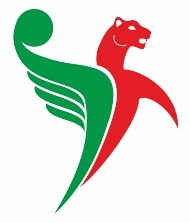 Команды:Команды:Команды:Команды:(полное наименование образовательной организации и после в скобках сокращённое)(полное наименование образовательной организации и после в скобках сокращённое)(полное наименование образовательной организации и после в скобках сокращённое)(полное наименование образовательной организации и после в скобках сокращённое)(полное наименование образовательной организации и после в скобках сокращённое)(полное наименование образовательной организации и после в скобках сокращённое)(полное наименование образовательной организации и после в скобках сокращённое)(полное наименование образовательной организации и после в скобках сокращённое)(полное наименование образовательной организации и после в скобках сокращённое)(полное наименование образовательной организации и после в скобках сокращённое)(полное наименование образовательной организации и после в скобках сокращённое)(полное наименование образовательной организации и после в скобках сокращённое)(полное наименование образовательной организации и после в скобках сокращённое)(полное наименование образовательной организации и после в скобках сокращённое)(полное наименование образовательной организации и после в скобках сокращённое)(полное наименование образовательной организации и после в скобках сокращённое)(полное наименование образовательной организации и после в скобках сокращённое)(полное наименование образовательной организации и после в скобках сокращённое)(полное наименование образовательной организации и после в скобках сокращённое)Город:Город:Город:Чемпионат:Чемпионат:Чемпионат:Чемпионат:на участие в соревнованиях Студенческой гандбольной лиги Республики Татарстан, сезон 2022-2023г.на участие в соревнованиях Студенческой гандбольной лиги Республики Татарстан, сезон 2022-2023г.на участие в соревнованиях Студенческой гандбольной лиги Республики Татарстан, сезон 2022-2023г.на участие в соревнованиях Студенческой гандбольной лиги Республики Татарстан, сезон 2022-2023г.на участие в соревнованиях Студенческой гандбольной лиги Республики Татарстан, сезон 2022-2023г.на участие в соревнованиях Студенческой гандбольной лиги Республики Татарстан, сезон 2022-2023г.на участие в соревнованиях Студенческой гандбольной лиги Республики Татарстан, сезон 2022-2023г.на участие в соревнованиях Студенческой гандбольной лиги Республики Татарстан, сезон 2022-2023г.на участие в соревнованиях Студенческой гандбольной лиги Республики Татарстан, сезон 2022-2023г.на участие в соревнованиях Студенческой гандбольной лиги Республики Татарстан, сезон 2022-2023г.на участие в соревнованиях Студенческой гандбольной лиги Республики Татарстан, сезон 2022-2023г.на участие в соревнованиях Студенческой гандбольной лиги Республики Татарстан, сезон 2022-2023г.на участие в соревнованиях Студенческой гандбольной лиги Республики Татарстан, сезон 2022-2023г.на участие в соревнованиях Студенческой гандбольной лиги Республики Татарстан, сезон 2022-2023г.на участие в соревнованиях Студенческой гандбольной лиги Республики Татарстан, сезон 2022-2023г.на участие в соревнованиях Студенческой гандбольной лиги Республики Татарстан, сезон 2022-2023г.на участие в соревнованиях Студенческой гандбольной лиги Республики Татарстан, сезон 2022-2023г.на участие в соревнованиях Студенческой гандбольной лиги Республики Татарстан, сезон 2022-2023г.на участие в соревнованиях Студенческой гандбольной лиги Республики Татарстан, сезон 2022-2023г.№п/пФ.И.О.(полностью)Ф.И.О.(полностью)Ф.И.О.(полностью)Ф.И.О.(полностью)Ф.И.О.(полностью)Ф.И.О.(полностью)Ф.И.О.(полностью)№ игрока№ игрока№ игрока№ игрокаИгровое амплуаДата рожденияДата рождения№ зачетки/ студ. билета№ зачетки/ студ. билета№ зачетки/ студ. билетаДопуск(подпись и личная печать врача)№п/пФ.И.О.(полностью)Ф.И.О.(полностью)Ф.И.О.(полностью)Ф.И.О.(полностью)Ф.И.О.(полностью)Ф.И.О.(полностью)Ф.И.О.(полностью)Цвет формыЦвет формыЦвет формыЦвет формыИгровое амплуаДата рожденияДата рождения№ зачетки/ студ. билета№ зачетки/ студ. билета№ зачетки/ студ. билетаДопуск(подпись и личная печать врача)№п/пФ.И.О.(полностью)Ф.И.О.(полностью)Ф.И.О.(полностью)Ф.И.О.(полностью)Ф.И.О.(полностью)Ф.И.О.(полностью)Ф.И.О.(полностью)Игровое амплуаДата рожденияДата рождения№ зачетки/ студ. билета№ зачетки/ студ. билета№ зачетки/ студ. билетаДопуск(подпись и личная печать врача)1234567891011121314151617181920РУКОВОДЯЩИЙ И ТРЕНЕРСКИЙ СОСТАВ КОМАНДЫРУКОВОДЯЩИЙ И ТРЕНЕРСКИЙ СОСТАВ КОМАНДЫРУКОВОДЯЩИЙ И ТРЕНЕРСКИЙ СОСТАВ КОМАНДЫРУКОВОДЯЩИЙ И ТРЕНЕРСКИЙ СОСТАВ КОМАНДЫРУКОВОДЯЩИЙ И ТРЕНЕРСКИЙ СОСТАВ КОМАНДЫРУКОВОДЯЩИЙ И ТРЕНЕРСКИЙ СОСТАВ КОМАНДЫРУКОВОДЯЩИЙ И ТРЕНЕРСКИЙ СОСТАВ КОМАНДЫРУКОВОДЯЩИЙ И ТРЕНЕРСКИЙ СОСТАВ КОМАНДЫРУКОВОДЯЩИЙ И ТРЕНЕРСКИЙ СОСТАВ КОМАНДЫРУКОВОДЯЩИЙ И ТРЕНЕРСКИЙ СОСТАВ КОМАНДЫРУКОВОДЯЩИЙ И ТРЕНЕРСКИЙ СОСТАВ КОМАНДЫРУКОВОДЯЩИЙ И ТРЕНЕРСКИЙ СОСТАВ КОМАНДЫРУКОВОДЯЩИЙ И ТРЕНЕРСКИЙ СОСТАВ КОМАНДЫРУКОВОДЯЩИЙ И ТРЕНЕРСКИЙ СОСТАВ КОМАНДЫРУКОВОДЯЩИЙ И ТРЕНЕРСКИЙ СОСТАВ КОМАНДЫРУКОВОДЯЩИЙ И ТРЕНЕРСКИЙ СОСТАВ КОМАНДЫРУКОВОДЯЩИЙ И ТРЕНЕРСКИЙ СОСТАВ КОМАНДЫРУКОВОДЯЩИЙ И ТРЕНЕРСКИЙ СОСТАВ КОМАНДЫРУКОВОДЯЩИЙ И ТРЕНЕРСКИЙ СОСТАВ КОМАНДЫ№Фамилия, имя отчество(полностью)Фамилия, имя отчество(полностью)Фамилия, имя отчество(полностью)Фамилия, имя отчество(полностью)Фамилия, имя отчество(полностью)Фамилия, имя отчество(полностью)ДолжностьДолжностьДолжностьДолжностьКонтактный телефонКонтактный телефонКонтактный телефонE-mailE-mailДата рожденияДата рожденияПодпись1.2.РЕКВИЗИТЫ ОБРАЗОВАТЕЛЬНОЙ ОРГАНИЗАЦИИРЕКВИЗИТЫ ОБРАЗОВАТЕЛЬНОЙ ОРГАНИЗАЦИИРЕКВИЗИТЫ ОБРАЗОВАТЕЛЬНОЙ ОРГАНИЗАЦИИРЕКВИЗИТЫ ОБРАЗОВАТЕЛЬНОЙ ОРГАНИЗАЦИИРЕКВИЗИТЫ ОБРАЗОВАТЕЛЬНОЙ ОРГАНИЗАЦИИРЕКВИЗИТЫ ОБРАЗОВАТЕЛЬНОЙ ОРГАНИЗАЦИИРЕКВИЗИТЫ ОБРАЗОВАТЕЛЬНОЙ ОРГАНИЗАЦИИРЕКВИЗИТЫ ОБРАЗОВАТЕЛЬНОЙ ОРГАНИЗАЦИИРЕКВИЗИТЫ ОБРАЗОВАТЕЛЬНОЙ ОРГАНИЗАЦИИРЕКВИЗИТЫ ОБРАЗОВАТЕЛЬНОЙ ОРГАНИЗАЦИИРЕКВИЗИТЫ ОБРАЗОВАТЕЛЬНОЙ ОРГАНИЗАЦИИРЕКВИЗИТЫ ОБРАЗОВАТЕЛЬНОЙ ОРГАНИЗАЦИИРЕКВИЗИТЫ ОБРАЗОВАТЕЛЬНОЙ ОРГАНИЗАЦИИРЕКВИЗИТЫ ОБРАЗОВАТЕЛЬНОЙ ОРГАНИЗАЦИИРЕКВИЗИТЫ ОБРАЗОВАТЕЛЬНОЙ ОРГАНИЗАЦИИРЕКВИЗИТЫ ОБРАЗОВАТЕЛЬНОЙ ОРГАНИЗАЦИИРЕКВИЗИТЫ ОБРАЗОВАТЕЛЬНОЙ ОРГАНИЗАЦИИРЕКВИЗИТЫ ОБРАЗОВАТЕЛЬНОЙ ОРГАНИЗАЦИИРЕКВИЗИТЫ ОБРАЗОВАТЕЛЬНОЙ ОРГАНИЗАЦИИПолное название образовательной организации:Полное название образовательной организации:Полное название образовательной организации:Полное название образовательной организации:Полное название образовательной организации:Полное название образовательной организации:Сокращенное название образовательной организации:Сокращенное название образовательной организации:Сокращенное название образовательной организации:Сокращенное название образовательной организации:Сокращенное название образовательной организации:Сокращенное название образовательной организации:Адрес:Адрес:Адрес:Адрес:Адрес:Адрес:Ф.И.О. руководителя образовательной организации:Ф.И.О. руководителя образовательной организации:Ф.И.О. руководителя образовательной организации:Ф.И.О. руководителя образовательной организации:Ф.И.О. руководителя образовательной организации:Ф.И.О. руководителя образовательной организации:Телефон приемной руководителя, факс:Телефон приемной руководителя, факс:Телефон приемной руководителя, факс:Телефон приемной руководителя, факс:Телефон приемной руководителя, факс:Телефон приемной руководителя, факс:Адрес электронной почты для писем:Адрес электронной почты для писем:Адрес электронной почты для писем:Адрес электронной почты для писем:Адрес электронной почты для писем:Адрес электронной почты для писем:К соревнованиям допущено:К соревнованиям допущено:К соревнованиям допущено:К соревнованиям допущено:К соревнованиям допущено:К соревнованиям допущено:человекчеловекчеловекчеловекчеловекчеловекчеловекчеловекчеловек(прописью)(прописью)(прописью)(прописью)ВрачВрачМ.П. (личная печать врача и штамп лечебного учреждения)М.П. (личная печать врача и штамп лечебного учреждения)М.П. (личная печать врача и штамп лечебного учреждения)М.П. (личная печать врача и штамп лечебного учреждения)М.П. (личная печать врача и штамп лечебного учреждения)М.П. (личная печать врача и штамп лечебного учреждения)М.П. (личная печать врача и штамп лечебного учреждения)М.П. (личная печать врача и штамп лечебного учреждения)М.П. (личная печать врача и штамп лечебного учреждения)(подпись)(подпись)(подпись)(подпись)(Ф.И.О.)(Ф.И.О.)(Ф.И.О.)(Ф.И.О.)Заведующий кафедрой / руководитель физ.воспитанияЗаведующий кафедрой / руководитель физ.воспитанияЗаведующий кафедрой / руководитель физ.воспитанияЗаведующий кафедрой / руководитель физ.воспитанияЗаведующий кафедрой / руководитель физ.воспитанияЗаведующий кафедрой / руководитель физ.воспитания(подпись)(подпись)(подпись)(подпись)(Ф.И.О.)(Ф.И.О.)(Ф.И.О.)(Ф.И.О.)(Ф.И.О.)(Ф.И.О.)(Ф.И.О.)(Ф.И.О.)(Ф.И.О.)Ректор / директорРектор / директорРектор / директорРектор / директорРектор / директорРектор / директор(подпись)(подпись)(подпись)(подпись)(Ф.И.О.)(Ф.И.О.)(Ф.И.О.)(Ф.И.О.)(Ф.И.О.)(Ф.И.О.)(Ф.И.О.)(Ф.И.О.)(Ф.И.О.)М.П. (печать)М.П. (печать)М.П. (печать)М.П. (печать)М.П. (печать)М.П. (печать)М.П. (печать)М.П. (печать)М.П. (печать)М.П. (печать)Дата:_________Дата:_________Дата:_________Дата:_________Дата:_________Дата:_________Дата:_________Дата:_________Дата:_________Дата:_________